Request for Reduced ECT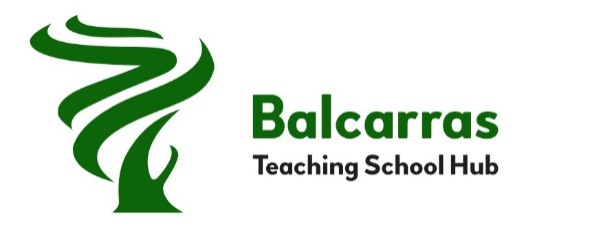 Induction PeriodRequests for reduced induction periods will only be considered towards the end of the induction period and should be sent to Balcarras Teaching School Hub (ts-hub@balcarras.gloucs.sch.uk) 10 working days before the due date of the proposed final assessment.Please also send the ECT’s Teachers’ Standards Evidence Form with this form.  We cannot consider a request for a reduced induction, without the Teachers’ Standards Evidence Form.Digitally signed forms will be accepted only if sent from the headteacher’s email address and copied to the ECT.ECT Name:Headteacher:Date: Date: School:School:School:School:Start date of induction period:Start date of induction period:Start date of induction period:Start date of induction period:Proposed end date of induction period:Proposed end date of induction period:Proposed end date of induction period:Proposed end date of induction period:I would like to request a reduced induction period* for the above named ECT and confirm that they are consistently meeting the Teachers’ Standards.Signed …………………………………………. (Headteacher)I would like to request a reduced induction period* for the above named ECT and confirm that they are consistently meeting the Teachers’ Standards.Signed …………………………………………. (Headteacher)I would like to request a reduced induction period* for the above named ECT and confirm that they are consistently meeting the Teachers’ Standards.Signed …………………………………………. (Headteacher)I would like to request a reduced induction period* for the above named ECT and confirm that they are consistently meeting the Teachers’ Standards.Signed …………………………………………. (Headteacher)I confirm that I am sending the above mentioned ECT’s Teachers’ Standards Evidence Form with this request form.  I understand that if I do not, the request cannot be considered.                               Yes         NoI confirm that I am sending the above mentioned ECT’s Teachers’ Standards Evidence Form with this request form.  I understand that if I do not, the request cannot be considered.                               Yes         NoI confirm that I am sending the above mentioned ECT’s Teachers’ Standards Evidence Form with this request form.  I understand that if I do not, the request cannot be considered.                               Yes         NoI confirm that I am sending the above mentioned ECT’s Teachers’ Standards Evidence Form with this request form.  I understand that if I do not, the request cannot be considered.                               Yes         NoReason for request to reduce the induction period – tick one box only:Reason for request to reduce the induction period – tick one box only:Reason for request to reduce the induction period – tick one box only:Reason for request to reduce the induction period – tick one box only:The ECT is part time but has completed a period covering but not equivalent to two full school years.The ECT is part time but has completed a period covering but not equivalent to two full school years.The ECT is part time but has completed a period covering but not equivalent to two full school years.Other reason.Other reason.Other reason.If Other reason was ticked above, please give details here of the reason for the request to reduce the induction period:Please also add details and evidence of the ECT’s previous teaching experience:If Other reason was ticked above, please give details here of the reason for the request to reduce the induction period:Please also add details and evidence of the ECT’s previous teaching experience:If Other reason was ticked above, please give details here of the reason for the request to reduce the induction period:Please also add details and evidence of the ECT’s previous teaching experience:If Other reason was ticked above, please give details here of the reason for the request to reduce the induction period:Please also add details and evidence of the ECT’s previous teaching experience:I confirm that I am in agreement with this request for a reduced induction period.Signed …………………………………………. (ECT)I confirm that I am in agreement with this request for a reduced induction period.Signed …………………………………………. (ECT)I confirm that I am in agreement with this request for a reduced induction period.Signed …………………………………………. (ECT)I confirm that I am in agreement with this request for a reduced induction period.Signed …………………………………………. (ECT)